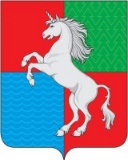 Протоколрассмотрения публичных слушаний по обсуждению проекта «Внесение изменений в проект планировки и межевания территории линейного объекта «Распределительные газопроводы высокого и низкого давления к жилым домам (91 ж.д.), расположенным по ул. Рогановская, ул. Сосновая, ул. Полевая, пер. Успенский, ул. Успенская в р.п. Виля городского округа город Выкса Нижегородской области»р.п. Виля                                                                                                 09.04.2018Место проведения: Нижегородская область, город Выкса, рабочий поселок Виля, площадь Культуры, дом 8 (здание администрации).Начало проведения: 16-00 часовОкончание проведения: 17-00 часовПрисутствовали:Д.В.Растунин - заместитель главы администрации городского округа город Выкса, председательствующий на публичных слушаниях;Ю.Д.Чиркова - консультант отдела архитектуры и градостроительства, секретарь публичных слушаний.От общественности:Девятых В.Г.Сарычева Ф.П.Водяницкая О.П.Глазкова О.В.Сергеева Ю.А.Растунин Д.В. доложил о материалах дела, предоставленных в администрацию городского округа город Выкса Нижегородской области по рассматриваемому вопросу, разъяснил о требованиях законодательства при обсуждении проекта «Внесение изменений в проект планировки и межевания территории линейного объекта «Распределительные газопроводы высокого и низкого давления к жилым домам (91 ж.д.), расположенным по ул. Рогановская, ул. Сосновая, ул. Полевая, пер. Успенский, ул. Успенская в р.п. Виля городского округа город Выкса Нижегородской области», а также о том, что публичные слушания проводятся на основании Распоряжения главы местного самоуправления городского округа город Выкса от 01 марта 2018 года №8-р «О назначении публичных слушаний».Извещение о проведении публичных слушаний и распоряжение главы местного самоуправления городского округа город Выкса от 01 марта 2018 года №8-р «О назначении публичных слушаний» опубликованы в газете «Выксунский рабочий» от 09 марта 2018 года №9(18173), размещены на сайте администрации городского округа город Выкса с сети Интернет.Участники публичных слушаний имеют право представлять свои предложения и замечания, задавать вопросы, касающиеся обсуждения данного вопроса.Растунин Д.В. начал своё выступление с рассказа о проекте «Внесение изменений в проект планировки и межевания территории линейного объекта «Распределительные газопроводы высокого и низкого давления к жилым домам (91 ж.д.), расположенным по ул. Рогановская, ул. Сосновая, ул. Полевая, пер. Успенский, ул. Успенская в р.п. Виля городского округа город Выкса Нижегородской области».«Рассмотрение на публичных слушаниях и последующее утверждение проекта «Внесение изменений в проект планировки и межевания территории линейного объекта «Распределительные газопроводы высокого и низкого давления к жилым домам (91 ж.д.), расположенным по ул. Рогановская, ул. Сосновая, ул. Полевая, пер. Успенский, ул. Успенская в р.п. Виля городского округа город Выкса Нижегородской области» необходимо для приведения утвержденной документации по планировке территории в соответствии с действующим законодательством.Обсуждаемая документация по планировке территории разработана МБУ «Архитектурно-планировочное управление» г. Выкса.Напомню, что проектируемые газопроводы высокого и низкого давления необходимы для обеспечения инженерными сетями земельных участков, предоставляемых многодетным семьям по государственной программе. Финансирование будет осуществляться за счет средств местного бюджета. Трасса проектируемого газопровода начинается в точке подключения к подземному полиэтиленовому газопроводу высокого давления II категории, проложенному от ПРГ №34 в соответствии с техническими условиями ОАО «Газпром Газораспределение Нижний Новгород» №5-0611 ВО/2015 от 29.09.2015г.Проектируемые распределительные газопроводы предназначены для газоснабжения жилых домов (91 ж.д.), расположенным по ул.Рогановская, ул.Сосновая, ул.Полевая, пер.Успенский, ул.Успенская в р.п. Виля городского округа город Выкса Нижегородской области. Природный газ предполагается использовать на пище приготовление, горячее водоснабжение и отопление жилых домов.Земли, по которым прокладываются проектируемые газопроводы высокого и низкого давления относятся к землям населенного пункта, которые имеют неразграниченные права государственной собственности, и к землям сельскохозяйственного назначения.Земельные участки под строительство подземных газопроводов высокого и низкого давления выделяются для временного краткосрочного пользования на период строительства, а земельные участки для установки газорегуляторного пункта шкафного, газорегуляторного пункта блочного – для долгосрочной аренды.Изменения вносятся в том 1 раздел 3 проекта межевания в таблицу 3.1. сведения о земельных участках читать в новой редакции. В пункте 3.2.1. ведомость координат поворотных точек границ участков, занимаемых на период строительства читать в новой редакции.В целом всё. Если есть вопросы, задавайте.»Вопросов из зала нет.Растунин Д.В.: «Уважаемые жители, если у Вас нет вопросов по представленному проекту, то публичные слушания закончены и считаются состоявшимися. Отчет и решения, которые будут приниматься по результатам слушаний, мы опубликуем в установленном законом порядке.»
Председательствующий на слушаниях,заместитель главы администрации                                                   Д.В.РастунинСекретарь публичных слушаний                                                    Ю.Д.Чиркова